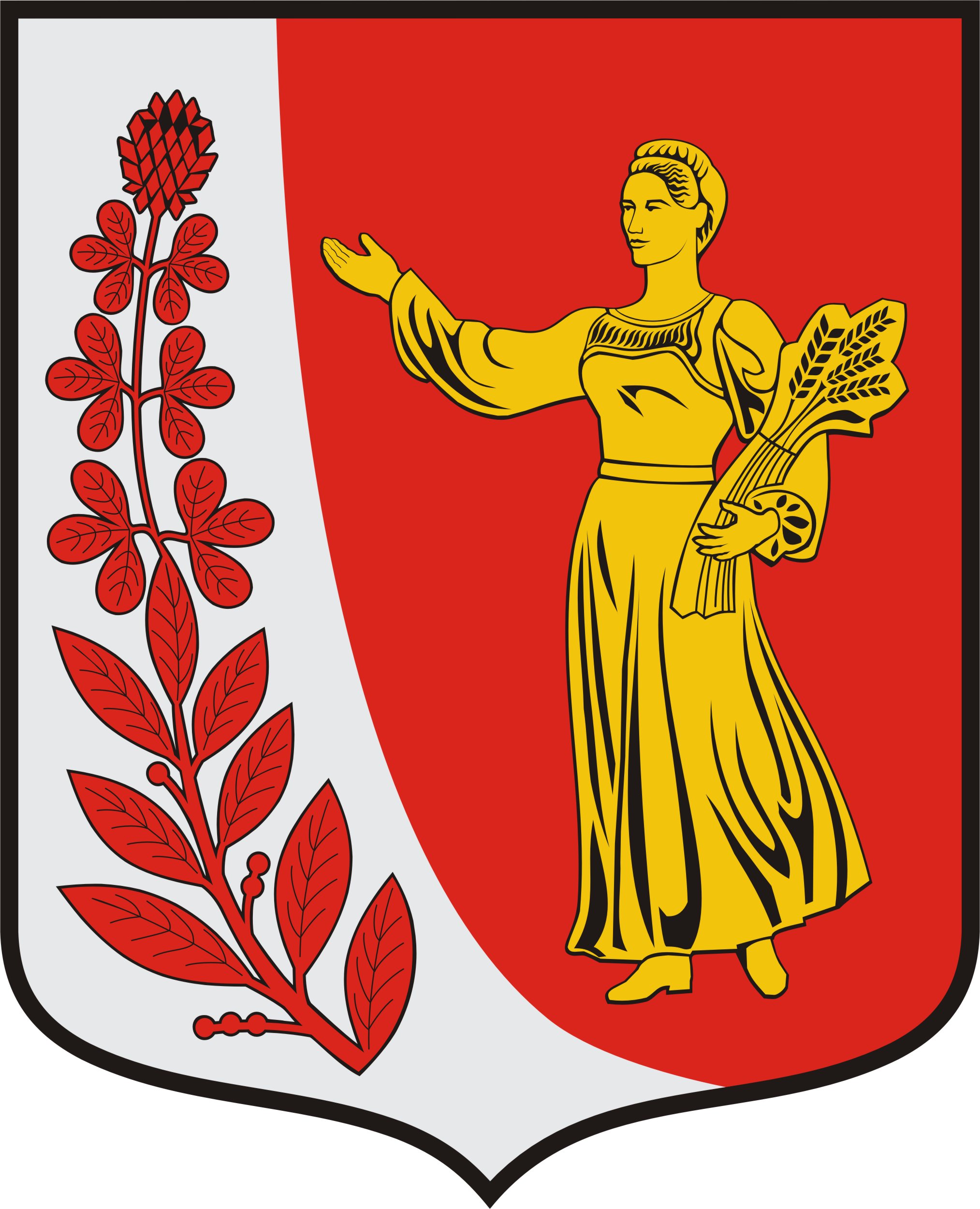 СОВЕТ ДЕПУТАТОВМУНИЦИПАЛЬНОГО ОБРАЗОВАНИЯ «ПУДОМЯГСКОЕ СЕЛЬСКОЕ ПОСЕЛЕНИЕ»ГАТЧИНСКОГО МУНИЦИПАЛЬНОГО РАЙОНАЛЕНИННГРАДСКОЙ ОБЛАСТИРЕШЕНИЕОт «03» октября 2019 г.                                                                        № 6В соответствии со ст. 15 п.2 Регламента Совета депутатов  Пудомягского сельского поселения, утвержденного решением Совета депутатов Пудомягского сельского поселения от 22.10.2014 года № 5, Совет депутатов Пудомягского сельского поселения,Р Е Ш И Л:1. Избрать заместителем председателя Совета депутатов Пудомягского сельского поселения, осуществляющего свою деятельность на не постоянной основе, Алексеева Александра Анатольевича.        2. Решение вступает в силу с момента принятия и подлежит официальному опубликованию в газете «Гатчинская правда».Об избрании заместителя председателя Совета депутатов  муниципального образования «Пудомягское сельское поселение» Гатчинского муниципального района Ленинградской областиГлава Пудомягского сельского поселения                                                     Л.И.Буянова